出國報告（出國類別：考察）「103年度高級中等學校新世紀領導人才
國外參訪體驗活動」返國報告服務機關：教育部國教署學生事務及校園安全組姓名職稱：王鳳鶯 副組長派赴國家：瑞士出國期間：103年09月07日至103年09月14日報告日期：103年12月9日摘要本計畫自102年度起即依照前黃副署長採定點深入的方式來規畫進行，除了在既有的良好基礎之上力求加深加廣，每年也設定新的參訪組織與探討議題，以求能夠有所創新。例如：中華民國駐日內瓦經濟文化辦事處、中華民國常駐世界貿易組織代表團、世界貿易組織(WTO)、世界基督教女青年會(YWCA)等機構仍秉去年模式進行參訪及對談之外，同時前述機構的設定議題也有所調整與時俱進，特別在世貿組織分別針對常務運作、智慧財產、資訊安全等議題分別報告研討。而世界基督教女青年會則以女性工作權、早婚現象、就學權利等面向進行分享討論，每位學員均能有充份機會參與對話，可謂相當難得，成果豐碩可期。此外，103年度則增加國際紅十字會總會的參訪行程，針對國際扶助、難民支持、以及傷病救助等議題進行研討分享，因為是新增議題及機構，於行前研習時即令所有師生皆需進行相關背景知識瞭解，以期能提昇對話的深度。透過我駐日內瓦辦事處的居中協助，紅十字會亦安排最熱忱的接待及簡報，使得團員們對於這個國際人道救援組織有更新的體會與認識。本次參訪活動，計八天。在活動中，參訪了萬國宮前廣場、UN歐洲總部廣場、中華民     國駐日內瓦辦事處、常駐WTO代表處、WTO總部、紅十字會博物館、YWCA、鐘錶博物館、IFRC總會……等國際組織及世界文化遺產外，最特別的是9月11日，我們讓學員以分成4小組方式，按照原先在行前研習之任務計畫行動方案，在日內瓦舊城區進行行銷台灣的國民外交，透過探索式行動方案，讓學生主動出擊，與外國友人介紹台灣之歷史、文化與經濟成就，讓學員獲益良多。很感謝承辦單位的邀請，讓我們可以參與這次參訪活動，使在旅程中，可以時時學習並參與孩子們的批判、反省和思考，僅將本次參與參訪活動中所見所聞，提出心得與建議，以提供國內高級中等學校辦理類似參訪時參考。本人很榮幸第一次以團長身分代表本署全程參與國外參訪活動，過程中本人身體稍有不適，但看到隨團執行祕書國立蘭陽女中曹學仁校長辛苦付出，學員們努力參與與學習，讓活動順利圓滿，本人深感欣慰與驕傲。目次壹、目的………………………………………………………………………………1貳、過程………………………………………………………………………………2參、心得與建議………………………………………………………………………7壹、目的「高級中等學校新世紀領導人才國外參訪體驗活動」為教育部「高級中等學校新世紀領導人才培育計畫」的第四階段活動，其目的在
一、促進學生自我認識與成長，培養團體責任感及合作精神，透過典範學習及道德倫
   理教育，落實資優教育之理念。 
二、透過國際交流及文化參訪活動，藉以提升外語能力及建構國際友誼的橋樑。 
三、參訪非政府組織，了解其關注之議題及其組織運作方式，分享服務學習之內涵。 
四、拓展國際文化交流層面，與國外教育學術機構交流接觸，實際體驗多元文化與促
   進國民外交。 
五、參訪聯合國教科文組織認定之世界自然及文化遺產，親身考察與學習，培養尊重
   多元文化，珍惜自我文化之維護與傳承。參訪IFRC過程中，看到最具規模組織之國際救援機構如何不斷成長茁壯，因應時代變遷與發展，例如在推動青年服務學習這方面本人心有戚戚焉，正與本署之業務有多目標相同之內涵，回國後可吸取其經驗，推動相關創新業務之改革與進步。全球化時代多元繁複之新局，引導並啟發學生對於多元文化及多元的價值，培養宏觀的知識基礎和獨立思辨的能力，已經是刻不容緩之課題。藉由此次活動希望可以讓這些孩子們成為種子，將其熱力發揮，在不久的將來可以影響身邊的人，成為各領域的新世紀領導人。貳、過程本次參與參訪活動重點如下圖：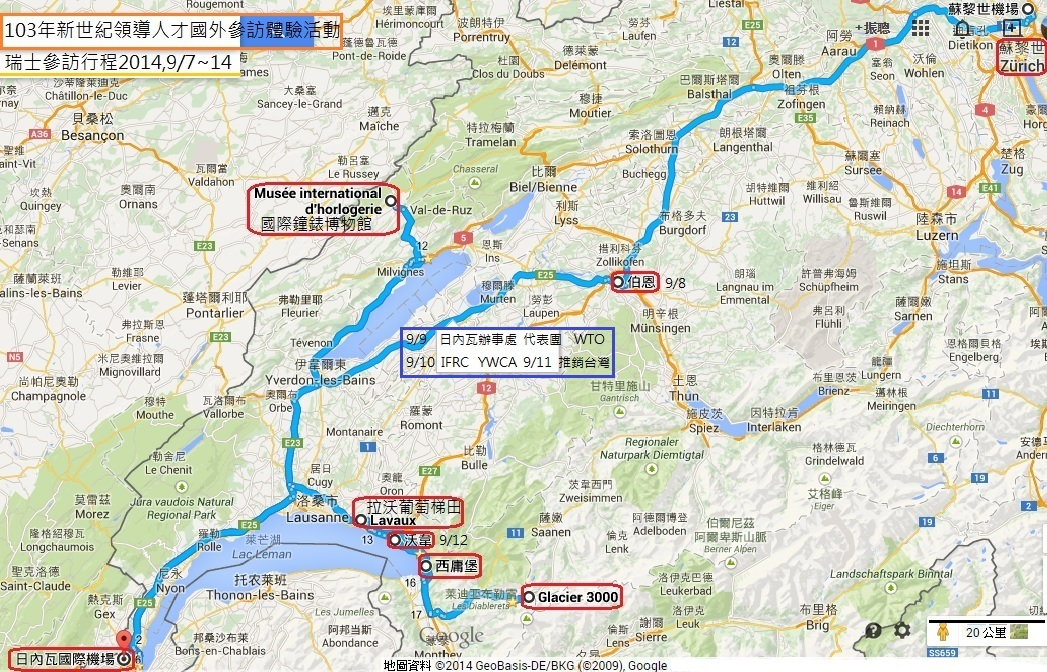 9/7(SUN)  第一天 台北/ 轉機點 /蘇黎世    於桃園機場集合，經由杜拜轉機(4小時)，前往瑞士蘇黎世。   這趟學習之旅，首先搭乘阿聯酋航空轉機經杜拜至蘇黎世，當中有4小時參觀這一座世界級大機場，阿聯酋航空在此機場擁有獨立的航廈，不愧是阿拉伯聯合大公國出資成立的航空公司，同時獲選為世界第三安全的航空公司，僅次於紐西蘭與澳洲航空公司，特別請學員觀察機組人員之服務品質，如何讓已有29年歷史的公司僅發生過兩次飛安意外。   機場的設施與服務也是特別提醒學員要多加學習之處，除了碩大的硬體設備，軟體服務才是我們最需觀察的，先以服務台來說，中文、英文等翻譯一應俱全，讓轉機旅客有最溫馨且無障礙的服務；座椅也分成躺椅與一般座椅等多種款式，以服務半夜轉機急需睡眠的旅客；清楚的動線標示與大型電梯與手扶梯，都讓在機場內的移動輕鬆寫意，間接讓旅客購物意願提升，所以杜拜機場的黃金交易量是舉世聞名的，更是一大特色。   杜拜是阿拉伯聯合大公國的第二大城市，地理位置優越，是中東的中心，位於波斯灣（Persian Gulf）入口，也是中東、非洲、印度的轉運點。與一般人的印象不同，目前杜拜的非石油工業，貢獻9成的GDP（國內生產毛額），不再偏重石油產業，杜拜擁有穩定的匯率，無外匯管制、貨幣自由匯兌，資本和利潤可以百分之百匯出，如此成熟的金融服務，進出口也沒有貨物配額限制。因此，杜拜以開放的態度迎接外國投資者，借用外國人的智慧與力量共同發展經濟。我國要推展觀光產業，即使無法以轉機為主要訴求，但若能憑藉國民好客有禮，自然風光獨特，美味的料理與農產品，一定能吸引更多外國觀光客，然而，身為國家門面的桃園機場，已歷經門面整修的陣痛期，最需加強的正是人事的管理與效率的提升，例如近年來推出的快速通關服務，就增加了本國旅客進出國門的便利性，建議將此服務推廣至外國人，吸引他們再次拜訪台灣的驅力，也讓他們見識臺灣的資訊能力。9/8(MON) 第二天 蘇黎世     班機抵達蘇黎世，下午參訪伯恩古城。    在臺灣，歷史古蹟的保存與都市計畫的開發常常有所扞格，但歐洲大城市最常遇到的是舊城區與新城區的分野，既能保存原有古蹟，也能讓都市向外擴張與發展，位於山丘之上、由亞拉河三方環繞的伯恩城，幾世紀以來的發展與其整齊劃一的城市格局相當一致。舊城區內的建築群，其歷史可追溯至不同時期，包含西元15世紀之拱廊以及各種極富特色的西元16世紀時之噴泉。雖然大多數的中世紀建築是在西元18世紀修復的，但仍不減損其原來的歷史風貌。    臺灣幾處所謂的老街，保存的從建築物外觀到販售的商品，都呈現不古不今，不中不西的窘狀，因此，都市計畫需要整體的規劃，從整體地貌地景到人文內涵，都需要更多的整體與長遠規劃。    當晚於伯恩下塌飯店舉行第一天檢討與心得分享會，由曹校長主持，除預先了解隔天正式參訪行程中負責記錄、引言、致詞與交換紀念品之工作流程，同時聽取當天各個學員參觀的省思與心得。9/9(TUE)  第三天  日內瓦     上午拜訪我國駐日內瓦辦事處，下午拜訪我國常駐WTO代表團及WTO世界貿易組織總部。我們受到俞大雷大使熱情款待，更與我外交人員分享外交工作甘苦，俞大使鼓勵學員們要能力大夢想，未來也投入外交工作，為國家盡一己之力。最讓我們感動的是：即使不是正式聯合國成員，俞大使仍彎下腰，極謙卑與其他國家外交使節建立關係，除了關心國內的脈動，更盡力拓展我外交關係。俞大使分享許多外交的辛苦與離鄉背井的思鄉之情，鼓勵學員先把自專業學好與穩固，將來才有機會站上國際舞台為國爭光，一樣是在做外交工作，當然直接報考外交特考也是最直接的選擇。    參訪WTO世界貿易組織總部，讓我們了解其發展的脈絡與目前杜哈回合談判之進展，第二次世界大戰後，各國檢討戰爭發生之原因，除政治因素外，經濟因素亦是主因，特別是1930年代世界經濟大蕭條，各國貿易保護主義盛行，因此各國均認為亟須建立一套國際經貿組織網，以解決彼此間之經貿問題。烏拉圭回合談判於1993年12月15日達成最終協議，決定成立WTO。1995年1月1日正式成立，總部設在瑞士日內瓦，以有效管理及執行烏拉圭回合之各項決議。    這次參訪WTO總部，座談會討論到電子商務的立法範圍，如跨國交易稅收和關稅問題，電子支付，網上交易安全機制，開發統一國內外技術標準與規則，智慧財產權保護，個人隱私，安全保密，電信基礎設施與普遍性的服務，這些都是時下最新的趨勢與未來要解決的重要議題，學員們聽得津津有味，更讓他們覺得WTO對未來全球化時代的重要性與影響力。    當天的壓軸好戲是拜訪我常駐世界貿易組織代表團，賴幸媛大使帶領大家展開一場心靈之旅，每位學員都暢談自己的成長經驗與未來夢想，賴大使與公使、參世與秘書們有分享他們寶貴的生命智慧，特別是賴大使，分享其從立法委員、陸委會主委的從政經歷，談到如何為國家盡心盡力，開創新局，感動在場所有的人。9/10(WED) 第四天 日內瓦      上午參訪紅十字會與紅新月會國際聯合會(IFRC)，下午參訪YWCA。     紅十字會的概念起源於19世紀的亨利杜南(Henry Dunant)，他在蘇法利諾(Suferino)戰爭中看到了許多的戰俘和士兵受傷，於是在1863年成立了紅十字委員會。杜南的思想影響到隔年日內瓦公約的內容，1901年更獲得首屆諾貝爾和平獎。而國際紅十字會與紅新月會(International Federation of Red Cross and Red Crescent Societies)創立於1919年的巴黎。當時正處於第一次世界大戰剛結束，嚴重的死傷顯示出歐洲不能失去重要的醫療資源。當時的創立者亨利戴維森(Henry Davison)是美國紅十字戰爭委員會(The American Red Cross War Committee)的總裁。他舉辦了一場國際醫療大會，導致紅十字聯盟(The League of Red Cross Societies)的產生。隨後在1983年更名為紅十字與紅新月會聯盟(The League of Red Cross and Red Crescent Societies)，到了1991年才更名為現在的名稱。國際紅十字會與紅新月會近年來除了在人道救援服務注入許多心血以外，近年來也致力於地方發展，目的就是要幫助落後國家人民的基本生活和基礎建設，讓國家之間的差距越來越小。    YWCA參加了很多不同的國際性會議包括聯合國的General Assembly 和 Human Rights Council。YWCA 也都會帶著一些年輕女性去參加這些會議來表達她們的意見，經驗及夢想。除了聯合國內的GA和HRC，YWCA每四年也會舉行自己的GA(2015年在曼谷)來討論其成果。9/11(THR) 第五天  日內瓦---日內瓦任務-推銷台灣    上午參觀國際鐘錶博物館，下午分4組進行小組任務，拜訪非政府組織、推銷臺灣或深入認識瑞士。    力洛克與拉紹德封可說是瑞士鐘錶業的重鎮，其中拉紹德封市位於瑞士的西北部、汝拉山脈山麓靠近法國境內的地方。16世紀宗教改革時，從法國逃往而來的胡格瑙特教徒定居於此，逐漸形成了這個城市，後來逐漸發展成為瑞士鐘錶業的中心。    拉紹德封的國際鐘錶博物館收藏著從古代計時器到現代最精密鐘錶的 ​​各種展品，是瑞士最大、最引以為傲的鐘錶博物館。拉紹德封國際鐘錶博物館是由一個鐘錶學校改建而成的，從外面看上去就像一個普通的家庭庭院。不大的門牌上寫著博物館的名字，而門上面的橫樑上用法語大大地寫著“人和時間”，點出了鐘錶和兩者的關係。105年前，一位著名的手錶製造商法夫赫收集了一些手錶製造工具和各種手錶，建立了這個博物館。目前，它的館內約有4000件展品，基本覆蓋了從15世紀末攜帶手錶的出現，16、17世紀珠寶手錶的興盛，18世紀一批世界級的鐘錶大師製造的技術精湛和外在工藝精美的鐘錶，以及一個世紀形成手錶工業的發展史。與其他博物館不同，這裡附帶一個古董錶修復中心及一座鐘錶學校。因此，拉紹德封國際鐘錶博物館內還能見到學生的鐘錶習作，充滿奮鬥的激情，讓你感覺到瑞士鐘錶業後繼有人。博物館是一棟坐落於山坡內的建築物，可以看到從人類最原始的計時裝置到新世代的電子錶。     中午在納沙泰爾用午餐，該地民風純樸，是一般觀光客不會到達之處。9/12(FRI) 第六天  達布列斯    上午參訪拉沃葡萄梯田、冰川3000與西庸古堡。    西庸古堡，這個倒映在蕾夢湖上富有浪漫色彩的城堡，曾經吸引了許多詩人和畫家，尤其是拜倫寫的《西庸的囚徒》非常有名，今日此地已成爲許多人慕名而來的博物館。    在博塔高山餐廳(Mountain Restaurant Botta)附近拾級而上，樓梯的頂端就是冰川3000觀景點。到達觀景台，閣下置身不少於二十四座海拔四千米的高峰之間，眼前呈現是三百六十度壯美全景，你可欣賞到很高美麗山峰，如艾格峰(Eiger)、僧侶峰(Mönch)、少女峰(Jungfrau)到馬特宏峰(Matterhorn)、勃朗峰(Mont Blanc)，連綿秀麗令人嘆為觀止。    拉沃葡萄園梯田位於瑞士西部沃州，日內瓦湖北岸，東起西庸堡，西至洛桑東郊，綿延約30公里。有證據表明這一帶在羅馬時代就已經開始種植葡萄，現在的葡萄梯田最早建於11世紀，當時本篤會和熙篤會的修道院控制這一地區。所產葡萄是生產高品質葡萄酒的原料。2007年被列入世界文化遺產。    9/13(SAT) 第七天 Montreux蒙特勒    上午參觀威韋小鎮，前往日內瓦，下午搭機返國。     在十九世紀末的美好時代，威韋經歷了它的第一個黃金時期。直到今天，雄偉的酒店、繁花似錦的湖濱大道、整齊排列的棕櫚樹，都無時無刻地提醒著人們那個輝煌的時代。威韋也是一座現代化的地區城市，全球食品飲料集團雀巢總部正位於此。喜劇演員查理·卓別林(Charlie Chaplin)或許是這裡最出名的居民，他在這裡安渡過了最後的二十五年。卓別林紀念雕像現時樹立於湖濱。9/14(SUN) 第八天 台北     今日經轉機點返回桃園機場。參、心得與建議一、心得參酌學員們的心得後，以下分為3部分論述：(一)  反面啟發：不輕易滿足於現狀    在YWCA參訪的自由交流時間中，談到臺灣對於女性的教育時，黃組長給了大家一個很不一樣的觀點。    其實生長在臺灣的女性是幸福的，尤其前陣子巴基斯坦的馬拉拉事件後，與許多女性友人談到這件事情時，莫不覺得非常慶幸，臺灣的女孩擁有如此完備的受教權。然則黃組長點醒大家，那是以和「我們之後」的國家相較的結果；若與先進的國家相提並論，臺灣的女性真的擁有完全和男性平等的教育機會嗎？更進一步而言，臺灣真的完全做到和先進國家相同的性別平權了嗎？    很明顯，答案是否定的。當「向前看」時，其實儘管臺灣在這方面的進展已經值得肯定，卻仍有許多進步的空間。最顯著的例子，莫過於職場上的性別失衡：不論保障女性員工的條款存在與否，女性的工作率仍然無法與男性相抗衡，而玻璃天花板的現象始終存在。    首先，從女性員工的職場佔有率觀之，始終和男性有落差的原因，不少是由於缺乏完善、健全的制度保障：在子女仍舊是母親照顧生活起居、父親出外負擔家庭經濟的社會現況下，有家庭羈絆的女性欲投入職場，子女的照顧、社福的補貼、工作環境的哺育室、親子室等相關設施，都是職業婦女能否排除阻礙的關鍵。一個友善的工作環境，才能夠讓有家庭的婦女無後顧之憂的投入工作，提升職場競爭力。    其次，社會上對性別刻板觀念的破除，也是要克服的問題。玻璃天花板始終存在，有一部份是由於社會對女性既存的偏見，認為女性的抗壓性較男性低落、較易有情緒上波動，導致影響工作表現。然而從觀察的角度出發，女性常被認為較情緒化的原因，不外乎她們習慣於將心中情緒宣泄出來；反之，男性則通常有壓抑心中情緒的傾向。然而，情緒是否抒發於外，並不能作為情緒波動強弱的佐證。更遑論理性、具判斷力，且能在遇到突發狀況時，冷靜、沈著應對的女性其實不下少數。	    數字，會說話：據統計，一百九十幾名國家元首中，僅有約10位是女性；世界各國議會裡，只有13％是女性；企業部門的長字輩主管或董事會成員，女性頂多占其中的15％；即使在非營利機構，頂端的女性也僅佔20％。而這些數字從2002年以來，甚至還有倒退的趨勢。	    世界上仍有許多國家與臺灣一樣，仍未達到真正的男女平權，甚至有許多國家尚未對女性的人性尊嚴有最基本的保障；然而，若是就此停下腳步、回頭看後方追趕的來者而滿足於現狀，將永遠不會進步。大家必須向前看：看歐美的國家對於女性員工的保障有何種制度值得效法、看臺灣的社會是否已經真正根除性別歧視的現象。實質的性別平權不該只是口號，而待被真正實踐。	    「在我這一代，或許任何行業中，不會有一半的女性登上頂端，但我希望未來這一代可以。」 2012年被《時代雜誌》評選為百大影響人物的臉書營運長雪萊．桑德柏格（Sheryl Sandberg）曾如此說道。若是悉心觀察，不難發現臺灣社會中的許多面向，仍有不合時宜的、傳統家父長制思想的痕跡。如何隨著時代的脈動與之並進，根除性別歧視所遺留的負面影響力，並創造真正的性別平等環境，將是未來的社會所需共同面對的課題。(二)   學習不設限：學習，永無止境    「報告大使，剛剛參加的會議，我一句也聽不懂。」這是現任WTO秘書長（Director-General）Roberto Azevedo第一次被派往參加WTO會議後向大使的報告，也是在我國駐WTO代表團的參訪中，趙彥青趙秘書與我們分享的啟發性小故事，「發現自己的不足，才是成長的契機。」同一個參訪行程中，胡啟娟參事也與我們分享自己四年派駐的心得：「派駐四年，語文能力，還是覺得尚有不足；而專業知識，永遠趕不上。」    真正跨入一個領域，才會發現門檻後方，待汲取的知識還有多少；越是向前探索，才越發覺自己的不足。進了大學之後，這種感觸益形深刻。就以法律而言，各項法律類科，都時常與其他領域有所關聯：商事法，與金融、經濟等學科密切相關；刑法學上，法醫的鑑定也常需要科學、醫學的相關概念；即使是專研刑法多年的教授，也不諱言，在涉及醫學相關的領域，仍有許多的知識空缺，尚得依賴專業人士間的共同合作，才能夠真正找到疑雲的真相與解答。    大多數的歐美國家，在大學階段並不區分學生的專業領域，而是採取類似我國高中「通才」教育的模式，不設限學生的修習科目，而是等到大學畢業、真正確定自己未來發展方向之後，方選擇投入有興趣鑽研的項目(e.g. law school, medical school, etc.)；台灣的教育，雖不似歐美大學般，然幸運的是，大學是個知識的殿堂，不僅僅是就個人所選擇的專業學科而言，學生得以修習其他系所的「選修課程」，或是統一開設的「通識課程」，都是習得不同領域知識的好機會。而系所的觀念改變，也是重要的推手：如臺大的法律系近年來刪減二十多個畢業要求的必修學分，大大降低系內必修課對學生造成的負荷，無非就是希望學子們得以多餘的時間，去探索自己有興趣的其他領域，而非囿於法律相關課程。    學員從中體悟後，也都發現了「知識永遠不夠用」的事實，並且勇於學習與探索：不論是輔系或是雙主修，許多法學院學生除了法律之外，尚申請管理學院(諸如經濟系、會計系)或是政治系的學位；更有許多朋友，選修許多其他系所開設的課程。這是一個令人高興的現象，也是必然的趨勢——因為在產業發展的走向之下，只擁有單一專業知識的競爭者，已然為時代所淘汰，取而代之者，將是跨領域的人才。    隨著數位化時代的來臨，全球也掀起教育方式的變革。新興的「線上開放教育」提供有志學習的人們新的管道，不論是美國常春藤名校，或是世界其他大學所開設的課程，都能夠在網路平台上，免費供來自全球的學生們學習；邀請許多知名人士演講的TED網站，也能夠讓世界各地的網路使用者，點選有興趣的影片免費觀賞。學習，永無止境，而欲不斷地在學習這條路上邁進，就得先掌握好手上的資源。教育數位化的日益更新與演進，讓學習資源的取得更為便利，對於有心的學習者而言，金錢的成本與地緣的限制，都不再是問題。    美國哲學家杜佛勒嘗云：「未來社會中，『文盲』並非不識字的人，而是不能再學習的人。」生命如舟，學習是海，泛舟於海，方知海之遼闊；生命如山，學習是徑，循徑登山，方知山之高聳；生命如歌，學習是曲，和曲而歌，方知歌之動聽。藉機鼓勵學員們，秉著學習不設限的精神，才能在「學習」這條道路上不斷邁進，讓生命這株大樹，能長成參入雲端的擎天巨木, because regarding learning, to me—Sky is the limit.(三)  新世代的影響力：從「現在」開始    “The nation’s power is limited. It’s individual power that really counts, and the youth is leading the trend.”紅十字會總部的接待人員告訴學員們，這是個年輕人的時代。在全球規模的志願服務當中，青年志工，已經成為關鍵性的角色：紅十字會在世界各國的志工中，平均有50~60%是二十歲左右的年輕人，而某些國家中的紅十字會分會，志工名單上更顯示青年志工多達70~80%的高比例。      在國際基督教女青年會的接待中，學員們也聽到了相同的概念。YWCA的工作內容十分廣泛，而其中一項，是對年輕女性的領導人才培育。為什麼注重年輕一代的培育工作呢？親切的接待人員Julsaint說, “Because we believe that young people can not only be the leaders tomorrow, but can be the leaders today.”     「年輕人不只是未來，而是現在與未來；年輕人不只是未來的領袖，而是現在與未來的領袖。」多棒的一句話！這或許就像「新世紀領導人才培育營」的精神吧！   二、建議(一)帶學生出國，最怕過程流於形式，孩子走馬看花，因此事前的準備非常重要，這26個孩子經過將近三年的準備，加上最後統整性的研習，旅程的所學才能深化，建議主辦單位堅持的要求這些千中選出的26位學員，在充分的準備後，勇敢走出去，與人接觸，宣傳臺灣。(二)瑞士物價甚高，如果以此為未來活動的主體，行程將會一直像今年一樣急促，影響孩子多方接觸的可能，也造成可以參與的孩子減少。(三)建議可以多往其他可能的地點發展這個計畫，以免該地駐外單位工作量過於沉重，這次非常感謝駐日內瓦辦事處及臺灣駐WTO代表處在繁忙的工作中提供非常多的協助，尤其是黃組長夫婦的付出，其中黃組長更連續三天陪同我們一起參與的活動，並在晚上學員分享時將他的經驗及看法分享給我們，陪著本團到深夜，辛勞的程度讓人敬佩。(四)由於大學多元入學方案的時程影響本計畫學員遴選及作業進行,學生身分處於模糊地帶,建議未來辦理時程提前辦理,以明權責。(五)學生自費的部分建議仍予保留,以養成其惜福感恩之素養,同時培養其榮譽感及責任心。(六)計畫參訪之路線規畫建議可以儘早核定,俾向外館進行聯繫作業,同時確認人員及食宿安排。(七)每年的回饋學員表現優異，對活動的進行提供建議及分享，讓學員們藉由同儕的視野學習更多，對活動提供非常多的協助。(八)另外，帶學生出國，協調工作、生活協助和偶發事件處理，非常繁雜，建議增加輔導老師名額，以分擔繁重的雜務和對學員的照顧。畢竟本團活動屬性和旅行團不同，每天晚上的檢討會議不是旅行社有辦法處理的。